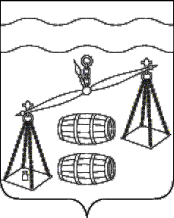 Администрация городского поселения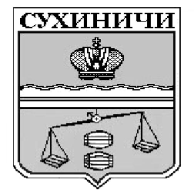 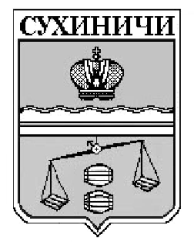 «Поселок Середейский»Сухиничский районКалужская областьП О С Т А Н О В Л Е Н И Еот  29.12.2021 г.                                                                                №  105       В соответствии с постановлением администрации городского поселения «Поселок Середейский» от 13.09.2013 №44 «Об утверждении Порядка принятия решения о разработке муниципальных программ городского поселения «Поселок Середейский», их формирования, реализации и проведении оценки эффективности реализации»,  Уставом  городского поселения «Поселок Середейский», администрация ГП «Поселок Середейский»ПОСТАНОВЛЯЕТ:1. Внести следующие изменения в муниципальную программу  «Благоустройство территории городского поселения «Поселок Середейский»   на 2014 – 2023 годы» (далее Программа), утвержденную постановлением администрации ГП «Поселок Середейский» от 30.10.2013 №58:1.1. Объемы и источники финансирования Программы в паспорте Программы изложить в следующей редакции1.2. В таблице раздела 6 Программы строки изложить в следующей редакции: 2. Настоящее Постановление распространяется на правоотношения, возникшие с 11.01.2022 года.3.  Контроль за исполнением настоящего Постановления оставляю за собой. Глава  администрации городского поселения «Поселок Середейский»                                                            Л. М. СеменоваО внесении изменений  в муниципальную программу «Благоустройство территории городского поселения «Поселок Середейский»   на 2014 – 2023 годы», утвержденную постановлением администрации ГП «Поселок Середейский»  от 30.10.2013 №58 (в ред. от 29.10.2018 №114) Объем и источникифинансированияПрограммыПрогнозируемый объем финансирования Программы:в 2014 году – 3630 тыс.руб., в 2015 году - 4855,9 тыс.руб., из них за счет МБТ 1115,9 тыс.руб.;в 2016 году – 3940 тыс.руб.,в 2017 году – 4350 тыс.руб.,в 2018 году – 4460 тыс.руб.,в 2019 году – 5160 тыс.руб. в 2020 году – 6851,426 тыс.руб., из них за счет МБТ 907,7 тыс.руб.;в 2021 году - 6994,2 тыс.руб., из них за счет МБТ 405,4 тыс.руб.;в 2022 году – 5273,711 тыс. руб.,из них за счет МБТ 273,34тыс. руб. в 2023 году – 4920 тыс.руб.№ п/пНаименование Программы, основного мероприятияНаименование главного распорядителя средств бюджета поселения Объемы финансирования (тыс. руб.)Объемы финансирования (тыс. руб.)Объемы финансирования (тыс. руб.)Объемы финансирования (тыс. руб.)Объемы финансирования (тыс. руб.)Объемы финансирования (тыс. руб.)Объемы финансирования (тыс. руб.)Объемы финансирования (тыс. руб.)Объемы финансирования (тыс. руб.)Объемы финансирования (тыс. руб.)Объемы финансирования (тыс. руб.)Объемы финансирования (тыс. руб.)№ п/пНаименование Программы, основного мероприятияНаименование главного распорядителя средств бюджета поселения Источники финансирования20142015  20162017  201820192020202120222023Итого1Ремонт и содержание улично-тропиночной сети городского поселения  (приведение в соответствие со СНиП сети   тротуаров по улицам), в том числе кап. ремонтАдминистрация ГП «Поселок Середейский»Бюджет ГП «Поселок Середейский»340500500600600500 362,503008004502,51Ремонт и содержание улично-тропиночной сети городского поселения  (приведение в соответствие со СНиП сети   тротуаров по улицам), в том числе кап. ремонтАдминистрация ГП «Поселок Середейский»МБТ000000 907,7000907,71Ремонт и содержание улично-тропиночной сети городского поселения  (приведение в соответствие со СНиП сети   тротуаров по улицам), в том числе кап. ремонтАдминистрация ГП «Поселок Середейский»Итого3405005006006005001270,2    03008005410,22Озеленение, создание парков, бульваров и др. мест массового отдыха населенияАдминистрация ГП «Поселок Середейский»Бюджет ГП «Поселок Середейский»102020303030404050503203Уличное освещениеАдминистрация ГП «Поселок Середейский»Бюджет ГП «Поселок Середейский»6006007008009001000100010001100110088004Капитальный ремонт придомовых территорий жилых домовАдминистрация ГП «Поселок Середейский»Бюджет ГП «Поселок Середейский»80080080010001000100002805,91000100010205,94Капитальный ремонт придомовых территорий жилых домовАдминистрация ГП «Поселок Середейский»МБТ0400,900000385,400786,34Капитальный ремонт придомовых территорий жилых домовАдминистрация ГП «Поселок Середейский»Итого8001200,980010001000100003191,31000100010992,25Благоустройство территории городского поселения «Поселок Середейский»Администрация ГП «Поселок Середейский»Бюджет ГП «Поселок Середейский»150015001500150015002000 2500224120001500177415Благоустройство территории городского поселения «Поселок Середейский»Администрация ГП «Поселок Середейский»МБТ00000002000205Благоустройство территории городского поселения «Поселок Середейский»Администрация ГП «Поселок Середейский»Итого150015001500150015002000 2500226120001500177616Мероприятия по землеустройству и землепользованиюАдминистрация ГП «Поселок Середейский»Бюджет ГП «Поселок Середейский»160100100100100100 437,5151,91501001499,47Строительство детских игровых и спортивных площадокАдминистрация ГП «Поселок Середейский»Бюджет ГП «Поселок Середейский»10010020020020040020020020020020007Строительство детских игровых и спортивных площадокАдминистрация ГП «Поселок Середейский»МБТ071500000000   7157Строительство детских игровых и спортивных площадокАдминистрация ГП «Поселок Середейский»Итого10081520020020040020020020020027158Содержание мест захоронения и ритуальные услугиАдминистрация ГП «Поселок Середейский»Бюджет ГП «Поселок Середейский»1001001001001001001353,7261001001002253,7269Организация и проведение конкурсов среди населения и юр. лицАдминистрация ГП «Поселок Середейский»Бюджет ГП «Поселок Середейский»2020202030305050707038010Проведение работ по внесению изменений в документы территориального планирования и градостроительного зонированияАдминистрация ГП «Поселок Середейский»Бюджет ГП «Поселок Середейский»0000000030,371030,37110Проведение работ по внесению изменений в документы территориального планирования и градостроительного зонированияАдминистрация ГП «Поселок Середейский»МБТ00000000273,340273,3410Проведение работ по внесению изменений в документы территориального планирования и градостроительного зонированияАдминистрация ГП «Поселок Середейский»Итого00000000303,7110303,711Всего по программеАдминистрация ГП «Поселок Середейский»Бюджет ГП «Поселок Середейский»363037403940435044605160 5943,7266588,85000,371492047732,897Всего по программеАдминистрация ГП «Поселок Середейский»МБТ01115,90000907,7405,4273,3402702,34Всего по программеАдминистрация ГП «Поселок Середейский»Итого36304855,939404350446051606851,4266994,25273,711492050435,237